       中 国 纺 织 工 程 学 会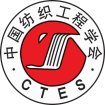           China Textile Engineering Society求职登记表（2023年）姓名性别性别民族民族民族出生年月出生年月出生年月政治面貌籍贯籍贯出生地出生地出生地婚否婚否婚否最高学历学位学位身高身高身高     cm     cm     cm体重体重体重     kg     kg身份证号码身份证号码户口所在地户口所在地户口所在地户口所在地应聘职位应聘职位期望薪酬期望薪酬期望薪酬期望薪酬教育背景教育背景教育背景教育背景教育背景教育背景教育背景教育背景教育背景教育背景教育背景教育背景教育背景教育背景教育背景教育背景教育背景教育背景教育背景教育背景学历学历学历学历起止时间起止时间起止时间起止时间起止时间起止时间所在学校所在学校所在学校所在学校所在学校所在学校所在学校专业专业专业高中/大专高中/大专高中/大专高中/大专本科本科本科本科硕士硕士硕士硕士外语水平（CET分数）外语水平（CET分数）外语水平（CET分数）外语水平（CET分数）计算机水平计算机水平计算机水平计算机水平其他专长其他专长其他专长其他专长学术论文、专利、专著等发表情况学术论文、专利、专著等发表情况学术论文、专利、专著等发表情况学术论文、专利、专著等发表情况时间时间时间题目题目题目题目题目题目题目题目题目题目发表期刊发表期刊发表期刊学术论文、专利、专著等发表情况学术论文、专利、专著等发表情况学术论文、专利、专著等发表情况学术论文、专利、专著等发表情况学术论文、专利、专著等发表情况学术论文、专利、专著等发表情况学术论文、专利、专著等发表情况学术论文、专利、专著等发表情况学术论文、专利、专著等发表情况学术论文、专利、专著等发表情况学术论文、专利、专著等发表情况学术论文、专利、专著等发表情况主要实习/工作经历主要实习/工作经历主要实习/工作经历主要实习/工作经历主要实习/工作经历主要实习/工作经历主要实习/工作经历主要实习/工作经历主要实习/工作经历主要实习/工作经历主要实习/工作经历主要实习/工作经历主要实习/工作经历主要实习/工作经历主要实习/工作经历主要实习/工作经历主要实习/工作经历主要实习/工作经历主要实习/工作经历主要实习/工作经历主要经历主要经历主要经历主要经历时间时间时间工作单位工作单位工作单位工作单位工作单位工作单位工作单位工作单位职务及主要工作职务及主要工作职务及主要工作职务及主要工作职务及主要工作主要经历主要经历主要经历主要经历主要经历主要经历主要经历主要经历家庭情况（请务必填写）家庭情况（请务必填写）家庭情况（请务必填写）家庭情况（请务必填写）家庭情况（请务必填写）家庭情况（请务必填写）家庭情况（请务必填写）家庭情况（请务必填写）家庭情况（请务必填写）家庭情况（请务必填写）家庭情况（请务必填写）家庭情况（请务必填写）家庭情况（请务必填写）家庭情况（请务必填写）家庭情况（请务必填写）家庭情况（请务必填写）家庭情况（请务必填写）家庭情况（请务必填写）家庭情况（请务必填写）家庭情况（请务必填写）家庭关系（父母、配偶、兄弟姐妹、子女）家庭关系（父母、配偶、兄弟姐妹、子女）家庭关系（父母、配偶、兄弟姐妹、子女）家庭关系（父母、配偶、兄弟姐妹、子女）关系关系姓名姓名姓名工作单位工作单位工作单位工作单位工作单位工作单位工作单位工作单位职务职务政治面貌家庭关系（父母、配偶、兄弟姐妹、子女）家庭关系（父母、配偶、兄弟姐妹、子女）家庭关系（父母、配偶、兄弟姐妹、子女）家庭关系（父母、配偶、兄弟姐妹、子女）家庭关系（父母、配偶、兄弟姐妹、子女）家庭关系（父母、配偶、兄弟姐妹、子女）家庭关系（父母、配偶、兄弟姐妹、子女）家庭关系（父母、配偶、兄弟姐妹、子女）家庭关系（父母、配偶、兄弟姐妹、子女）家庭关系（父母、配偶、兄弟姐妹、子女）家庭关系（父母、配偶、兄弟姐妹、子女）家庭关系（父母、配偶、兄弟姐妹、子女）备注（英语水平、获得奖励及特长）备注（英语水平、获得奖励及特长）备注（英语水平、获得奖励及特长）备注（英语水平、获得奖励及特长）联系方式联系方式联系方式联系方式联系方式联系方式联系方式联系方式联系方式联系方式联系方式联系方式联系方式联系方式联系方式联系方式联系方式联系方式联系方式联系方式手机/固定电话手机/固定电话手机/固定电话手机/固定电话电子邮箱电子邮箱电子邮箱电子邮箱电子邮箱通信地址通信地址通信地址通信地址